IG.271.1.2021  GMINA STANIN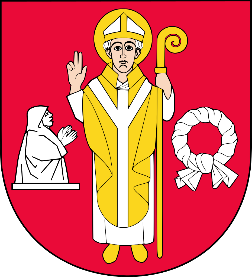 reprezentowana przezWójta Gminy StaninSpecyfikacja Warunków ZamówieniaTRYB POSTĘPOWANIA: tryb podstawowy bez negocjacji o wartości zamówienia nie przekraczającej progów unijnych o jakich stanowi art. 3 ustawy Prawo zamówień publicznych. PODSTAWA PRAWNA – art. 275 pkt 1) ustawy z dnia 11 września 2019 r. Prawo zamówień publicznych (Dz. U. z 2019 r. poz. 2019 z późn. zm.). PRZEDMIOT ZAMÓWIENIA:„Termomodernizacja budynków użyteczności publicznej w gminie Stanin”.Zamówienie współfinansowanego ze środków Regionalnego Programu Operacyjnego Województwa Lubelskiego na lata 2014 – 2020 (RPO WL 2014-2020), Oś. Priorytetowa 5 Efektywność Energetyczna 
i Gospodarka Niskoemisyjna, Działania 5.2 Efektywność Energetyczna Sektora PublicznegoZatwierdził:/-/ Krzysztof KazanaWójt Gminy StaninSpecyfikacja Warunków ZamówieniaNAZWA ORAZ ADRES ZAMAWIAJĄCEGO, NUMER TELEFONU, ADRES POCZTY ELEKTRONICZNEJ ORAZ STRONY INTERNETOWEJ PROWADZONEGO POSTĘPOWANIAZamawiający: Gmina Stanin, Stanin 62, 21-422 Stanin, NIP: 825-20-79-809, REGON: 711582500, numer telefonu: 25 798 11 18Dokładny adres do korespondencji: Urząd Gminy Stanin, Stanin 62, 21-422 Stanin, numer telefonu: 25 798 11 18 			Adres poczty elektronicznej: 	stanin@stanin.pl Adres strony internetowej: www.stanin.pl Adres strony internetowej BIP: https://ugstanin.bip.lubelskie.pl/index.php?id=6 Adres skrzynki ePUAP: /y2o245lfg2/SkrytkaESP Elektoniczna skrzynka podawcza ePUAP.ADRES STRONY INTERNETOWEJ, NA KTÓREJ UDOSTĘPNIANE BĘDĄ ZMIANY
I WYJAŚNIENIA TREŚCI SWZ ORAZ INNE DOKUMENTY ZAMÓWIENIA BEZPOŚREDNIO ZWIĄZANE Z POSTĘPOWANIEM O UDZIELENIE ZAMÓWIENIAhttps://ugstanin.bip.lubelskie.pl/index.php?id=6W postępowaniu o udzielenie zamówienia komunikacja między Zamawiającym a Wykonawcami odbywa się przy użyciu miniPortalu, który dostępny jest pod adresem: https://miniportal.uzp.gov.pl/  ePUAPu dostępnego pod adresem: https://epuap.gov.pl/wps/portal oraz poczty elektronicznej: stanin@stanin.pl Wykonawca zamierzający wziąć udział w postępowaniu o udzielenie zamówienia publicznego, musi posiadać konto na ePUAP. Wykonawca posiadający konto na ePUAP ma dostęp do następujących formularzy: „Formularz do złożenia, zmiany, wycofania oferty lub wniosku” oraz „Formularz do komunikacji”.Wymagania techniczne i organizacyjne wysyłania i odbierania dokumentów elektronicznych, elektronicznych kopii dokumentów i oświadczeń oraz informacji przekazywanych przy ich użyciu opisane zostały w Regulaminie korzystania z systemu miniPortal oraz Warunkach korzystania z elektronicznej platformy usług administracji publicznej (ePUAP). Maksymalny rozmiar plików przesyłanych za pośrednictwem dedykowanych formularzy: „Formularz złożenia, zmiany, wycofania oferty lub wniosku” i „Formularz do komunikacji”, wynosi 150 MB. Za datę przekazania oferty, wniosków, zawiadomień, dokumentów elektronicznych, oświadczeń lub elektronicznych kopii dokumentów lub oświadczeń oraz innych informacji przyjmuje się datę ich przekazania na ePUAP. Zamawiający przekazuje link do postępowania oraz ID postępowania. Dane postępowanie można wyszukać również na Liście wszystkich postępowań w miniPortalu, klikając wcześniej opcję „Dla Wykonawców” lub ze strony głównej
zakładki Postępowania.TRYB UDZIELENIA ZAMÓWIENIAPostępowanie prowadzone jest w trybie podstawowym na podstawie art. 275 pkt. 1) ustawy z dnia 11 września 2019 r. Prawo zamówień publicznych (Dz. U. z 2019 r. poz. 2019 z późn. zm.) (zwanej dalej PZP) oraz aktów wykonawczych do PZP.Postępowanie jest prowadzone zgodnie z zasadami przewidzianymi dla zamówień klasycznych o wartości nie przekraczającej progów unijnych dla usług.Zamawiający nie przewiduje wyboru najkorzystniejszej oferty z możliwością prowadzenia negocjacji.Zamawiający nie przewiduje przeprowadzenia postępowania z zastosowaniem aukcji elektronicznej.OPIS PRZEDMIOTU ZAMÓWIENIAPrzedmiotem zamówienia jest wykonanie robót budowlanych polegających na termomodernizacji budynków użyteczności publicznej, w tym termomodernizacji budynku Szkoły Podstawowej 
w Sarnowie oraz budynku Szkoły Podstawowej w Zagoździu. Inwestycja zlokalizowana jest na działce o nr ewidencyjnym 411 obręb 0020– Sarnów oraz na działce o nr ewidencyjnym 465/3 obręb 
0015 – Lipniak.UWAGA:W przypadku prowadzenia robót w budynku wymaga się, aby uciążliwe roboty budowlane były prowadzone poza godzinami zajęć, tj. w godzinach popołudniowych oraz w weekendy.Przedmiot zamówienia określają następujące kody CPV:45000000-7 – Roboty budowlane;45111200-0 – Roboty w zakresie przygotowania terenu pod budowę i roboty ziemne;45113000-2 – Roboty na placu budowy;45210000-2 – Roboty budowlane w zakresie budynków;45220000-5 – Roboty inżynieryjne i budowlane;45261000-4 – Wykonywanie pokryć i konstrukcji dachowych oraz podobne roboty;45261100-5 – Wykonywanie konstrukcji dachowych;45261210-9 – Wykonywanie pokryć dachowych;45310000-3 – Roboty instalacyjne elektryczne;45311000-0 – Roboty w zakresie okablowania oraz instalacji elektrycznych;45311100-1 – Roboty w zakresie okablowania elektrycznego;45311200-2 – Roboty w zakresie instalacji elektrycznych;45320000-6 – Roboty izolacyjne;45321000-3 – Izolacja cieplna;45331000-6 – Instalowanie urządzeń grzewczych, wentylacyjnych i klimatyzacyjnych;45331100-7 – Instalowanie centralnego ogrzewania;45331200-8 – Instalowanie urządzeń wentylacyjnych i klimatyzacyjnych;45331210-1 – Instalowanie wentylacji;45332000-3 – Roboty instalacyjne wodne i kanalizacyjne;45332300-6 – Roboty instalacyjne kanalizacyjne;45332400-7 – Roboty instalacyjne w zakresie urządzeń sanitarnych;45333000-0 – Roboty instalacyjne gazowe;45400000-1 – Roboty wykończeniowe w zakresie obiektów budowlanych;45431100-8 – Kładzenie terakoty;45431200-9 – Kładzenie glazury;45442100-8 – Roboty malarskie;45450000-6 – Roboty budowlane wykończeniowe, pozostałe;Zamawiający dopuszcza składanie ofert częściowych na dowolnie wybraną ilość spośród wymienionych zadań (części), bowiem każde z nich będzie podlegało odrębnej procedurze związanej z wyborem oferty. Zamawiający dopuszcza złożenie przez Wykonawcę oferty na wszystkie zadania (części) i nie ogranicza liczby części zamówienia, którą może udzielić jednemu Wykonawcy.Zamówienie zostało podzielone na części:Część 1 – Termomodernizacja budynku Szkoły Podstawowej w Sarnowie;Część 2 - Termomodernizacja budynku Szkoły Podstawowej w Zagoździu;Zakres zamówienia obejmuje:Termomodernizację budynku Szkoły Podstawowej w Sarnowie, w tym:wymiany stolarki okiennej (252,99 m2)wymiany stolarki drzwiowej 16,31m2docieplenia ścian zewnętrznych 761,91docieplenia stropów pod nieogrzewanymi poddaszami 976,35montaż instalacji fotowoltaicznej 15,6 kWp o mocy 300Wmodernizacji kotłowni w SP w Sarnowie - Kocioł na pellet 100 kWzakupu i montażu systemu zarządzania energią z instalacji fotowoltaicznychzakupu i montażu systemu zarządzania energią  dla układu centralnego ogrzewania,).Termomodernizację budynku Szkoły Podstawowej w Zagoździu, w tym:- wymiany stolarki drzwiowej 18,21 m2,- docieplenia ścian zewnętrznych 1065,80,- docieplenia stropów pod nieogrzewanymi poddaszami 1 250,22m2,- montaż instalacji fotowoltaicznej 14,4 kWp o mocy 300W,- wymiana oświetlenia na LED w SP w Zagoździu - 277 opraw różnych mocy,- zakupu i montażu systemu zarządzania energią z instalacji fotowoltaicznychSzczegółowa charakterystyka i zakres realizacji robót objętych przedmiotem zamówienia:Przedmiot zamówienia należy wykonać w zakresie określonym i zgodnie z:projektem budowlanym;niniejszą SWZ;Zamawiający informuje, że przedmiary robót załączone do SWZ mają charakter pomocniczy. Wykonawca zobowiązany jest do dokładnego sprawdzenia ilości robót z dokumentacją projektową. Z uwagi na to, że umowa na realizację zamówienia będzie miała charakter ryczałtowy, w przypadku wystąpienia w trakcie prowadzenia robót większej ilości robót w jakiejkolwiek pozycji przedmiarowej nie będzie mogło być uznane za roboty dodatkowe z żądaniem dodatkowego wynagrodzenia. Ewentualny brak w przedmiarze robót koniecznych do wykonania, wynikających z dokumentacji projektowej nie zwalnia wykonawcy od obowiązku ich wykonania na podstawie projektu w zaoferowanej cenie umownej. Wykonawca ma prawo skorygować w przedmiarze robót ilości robót do wielkości wynikających z własnych obliczeń na podstawie projektu budowlanego i STWiORB.Rozwiązania równoważneIlekroć w opisie przedmiotu zamówienia zawartym w SWZ użyte są znaki towarowe, patenty, pochodzenie – Zamawiający dopuszcza rozwiązania równoważne opisywanym a wskazane odniesienia należy odczytywać z wyrazami „lub równoważne.” zgodnie z art. 101 ust. 4 ustawy Pzp.Materiały i urządzenia przewidziane do wykonania zadania muszą odpowiadać wymaganiom i parametrom, które zostały określone w załączniku nr 8 i 9  do SWZ. Wszelkie użyte przez Zamawiającego określenia identyfikujące konkretny materiał, producenta  i typ mają charakter informacyjny, a Zamawiający dopuszcza składanie ofert i stosowanie rozwiązań równoważnych, co do cech technicznych i parametrów funkcjonalno-użytkowych. Cechy techniczne rozwiązań równoważnych powinny być równe lub korzystniejsze od określonych przez Zamawiającego. Zamawiający za równoważne uzna materiały, technologie o właściwościach opisanych w zał. nr 8 i 9 do SWZ, których zastosowanie prowadzić będzie do zakładanego efektu. Obowiązek udowodnienia równoważności rozwiązań leży po stronie Wykonawcy.Realizacja robót objętych niniejszym przedmiotem zamówienia: obejmuje wykonanie termomodernizacji budynków użyteczności publicznej –Szkoły Podstawowej w Sarnowie oraz Szkoły Podstawowej w Zagoździu wraz z robotami wynikłymi w trakcie realizacji zamówienia, nie przewidzianymi w w/w. dokumentacji, a koniecznymi do jej wykonania.obejmuje dostawę całości materiałów koniecznych do wykonania przedmiotu zamówienia, które nie będą pochodziły z produkcji wcześniejszej niż 6 miesięcy licząc od terminu rozpoczęcia prac.Do wykonania zamówienia wykonawcy zobowiązani są użyć materiałów nowych, gwarantujących najwyższą jakość wykonanych robót.Zamawiający wymaga aby czynności bezpośrednio związane z realizacją przedmiotu zamówienia na placu budowy były wykonywane przez osoby zatrudnione przez Wykonawcę (Podwykonawcę) za wynagrodzeniem na podstawie umowy o pracę w oparciu o art. 22 §1 ustawy z dnia 26 czerwca 1976r. – Kodeks pracy (Dz. U. z 2020 r. poz. 1320). Obowiązek ten nie dotyczy kierownika robót. Wykonawca najpóźniej w dniu przekazania placu budowy przedłoży Zamawiającemu wykaz osób zatrudnionych na umowę o pracę, mających realizować przedmiot zamówienia. W celu weryfikacji zatrudniania, przez Wykonawcę lub podwykonawcę, na podstawie umowy o pracę, osób wykonujących czynności w zakresie realizacji zamówienia, Zamawiający zastrzega możliwość żądania przedłożenia poniższych oświadczeń/dokumentów:1)	oświadczenia zatrudnionego pracownika, 2)	oświadczenia Wykonawcy lub podwykonawcy o zatrudnieniu pracownika na podstawie umowy o pracę, 3)	poświadczonej za zgodność z oryginałem kopii umowy o pracę zatrudnionego pracownika, 4)	innych dokumentów, − zawierających informacje, w tym dane osobowe, niezbędne do weryfikacji zatrudnienia na podstawie umowy o pracę, w szczególności imię i nazwisko zatrudnionego pracownika, datę zawarcia umowy o pracę, rodzaj umowy o pracę i zakres obowiązków pracownika.Zamawiający zastrzega sobie również prawo do kontroli spełnienia przez Wykonawcę lub Podwykonawcę wymagania  określonego w pkt. 6 powyżej, poprzez zlecenie przeprowadzenia kontroli przez Państwową Inspekcję Pracy.Wykonawca zobowiązany będzie również w ramach realizacji przedmiotu zamówienia:wykonać niezbędne oznakowania i zabezpieczenia miejsca wykonywania prac, zgodnie z obowiązującymi przepisami prawa, projektami;do zabezpieczenia we własnym zakresie obsługi geodezyjnej; Zamawiający zaleca aby Wykonawca przystępujący do postępowania przetargowego dokonał na koszt własny wizji lokalnej celem zapoznania się z obiektem, gdzie ma być realizowane zamówienie oraz uzyskania wszelkich istotnych  informacji koniecznych do przygotowania oferty - przed terminem składania ofert. Inwestor zapewnia nadzór inwestorski nad realizowanymi robotami. Zamawiający nie ponosi odpowiedzialności za szkody wyrządzone przez Wykonawcę podczas wykonywania przedmiotu zamówienia.Wymagania dotyczące gwarancji i rękojmi.Wykonawca zobowiązany jest udzielić na zastosowane materiały i wykonane roboty budowlane minimalnie 36 miesięcznej gwarancji jakości i wykonania, licząc od dnia podpisania protokołu odbioru końcowego bez uwag, lecz nie dłuższej niż max 60 miesięcy.Okres rękojmi na zasadach określonych w Kodeksie Cywilnym, niezależnie od uprawnień wynikających z tytułu gwarancji.Udzielając gwarancji wykonawca zapewni bezpłatne czynności przeglądów gwarancyjnych w okresie udzielonej gwarancji na cały przedmiot zamówienia. Przeglądy będą odbywały się minimum raz w roku chyba, że gwarancja producenta danego materiału lub urządzenia wymaga częstszych przeglądów gwarancyjnych.Zamawiający informuje, że zamówienie realizowane jest w ramach projektu pn. „Termomodernizacja budynków użyteczności publicznej w gminie Stanin”, współfinansowanego ze środków Regionalnego Programu Operacyjnego Województwa Lubelskiego na lata 2014 – 2020 (RPO WL 2014-2020), Oś. Priorytetowa 5 Efektywność Energetyczna i Gospodarka Niskoemisyjna, Działania 5.2 Efektywność Energetyczna Sektora Publicznego.Wymagany termin płatności – 30 dni od daty otrzymania prawidłowo wystawionej faktury VAT za wykonanie przedmiotu zamówienia.Zamawiający nie przewiduje zamówień o których mowa w art. 214 ust. 1 pkt 7) ustawy Pzp.Zamawiający nie wymaga i nie dopuszcza składania ofert wariantowych.Zamawiający nie przewiduje korzystania z prawa opcji.Zamawiający nie przewiduje rozliczania w walutach obcych.Zamawiający nie przewiduje zwrotu kosztów udziału w postępowaniu.Zamawiający nie wymaga i nie dopuszcza składania ofert w postaci katalogów elektronicznych lub dołączenia katalogów elektronicznych  do oferty.Zamawiający nie zastrzega możliwości ubiegania się o zamówienie wyłącznie przez Wykonawców, o których mowa w art. 94 ustawy Pzp.Jeżeli Wykonawca zamierza realizować przedmiot zamówienia z udziałem podwykonawców, Zamawiający żąda zamieszczenia informacji o podwykonawcach poprzez wskazanie w ofercie części zamówienia, której wykonanie zamierza powierzyć podwykonawcom oraz podania przez Wykonawcę firm ( nazw) podwykonawców.Wykonawca odpowiedzialny będzie za całokształt zamówienia, w tym za przebieg oraz terminowe wykonywanie zamówienia w okresie obowiązywania umowy.Wykonawca odpowiedzialny będzie za jakość, zgodność z warunkami określonymi dla przedmiotu zamówienia do czasu wygaśnięcia zobowiązań Wykonawcy wobec Zamawiającego.Wymagana jest należyta staranność przy realizacji zamówienia.TERMIN WYKONANIA ZAMÓWIENIAa) rozpoczęcie realizacji przedmiotu zamówienia: w dniu następnym po podpisaniu umowy;b) zakończenie realizacji przedmiotu zamówienia: 4 miesiące od dnia podpisania umowy Zamawiający zastrzega, że dokładna realizacja robót zostanie określona w szczegółowym harmonogramie rzeczowo – finansowym, złożonym przez wykonawcę w terminie 7 dni roboczych od podpisania umowy. Harmonogram powinien obejmować wskazanie zakresu rzeczowego                                     i finansowego planowanych do wykonania robót.PROJEKTOWANE POSTANOWIENIA UMOWY W SPRAWIE ZAMÓWIENIA PUBLICZNEGO, KTÓRE ZOSTANĄ WPROWADZONE DO TREŚCI TEJ UMOWYProjektowane postanowienia umowy w sprawie zamówienia publicznego zawiera wzór umowy stanowiący załącznik nr 6 do SWZ. Umowa zostanie zawarta na podstawie złożonej oferty wykonawcy. Zamawiający przewiduje możliwość zmian postanowień zawartej umowy w stosunku do treści oferty, na podstawie której dokonano wyboru wykonawcy, w przypadku wystąpienia co najmniej jednej z okoliczności w niej wymienionych z uwzględnieniem podanych we wzorze umowy warunków ich wprowadzenia.SPOSÓB KOMUNIKOWANIA SIĘ ZAMAWIAJACEGO Z WYKONAWCAMI ORAZ INFORMACJE O WYMAGANIACH TECHNICZNYCH I ORGANIZACYJNYCH SPORZĄDZANIA, WYSYŁANIA I ODBIERANIA KORESPONDENCJI ELEKTRONICZNEJW postępowaniu o udzielenie zamówienia komunikacja pomiędzy zamawiającym a wykonawcami, w szczególności składanie oświadczeń, wniosków (innych niż wskazanych w pkt. 10), zawiadomień oraz przekazywanie informacji odbywa się elektronicznie za pośrednictwem dedykowanego formularza: „Formularz do komunikacji” dostępnego na ePUAP oraz udostępnionego przez miniPortal. We wszelkiej korespondencji związanej z niniejszym postępowaniem zamawiający i wykonawcy posługują się numerem referencyjnym sprawy, tj. IG.271.1.2021.Komunikacja pomiędzy zamawiającym a wykonawcami, o której mowa w punkcie 7.1. może również odbywać się za pomocą poczty elektronicznej: stanin@stanin.pl.  Sposób sporządzenia dokumentów elektronicznych musi być zgody z wymaganiami określonymi w rozporządzeniu Prezesa Rady Ministrów z dnia 30 grudnia 2020 r. w sprawie sposobu sporządzania i przekazywania informacji oraz wymagań technicznych dla dokumentów elektronicznych oraz środków komunikacji elektronicznej w postępowaniu o udzielenie zamówienia publicznego lub konkursie (Dz. U. z 2020 poz. 2452) oraz rozporządzeniu Ministra Rozwoju, Pracy i Technologii z dnia 23 grudnia 2020 r. w sprawie podmiotowych środków dowodowych oraz innych dokumentów lub oświadczeń, jakich może żądać zamawiający od wykonawcy (Dz. U. z 2020 poz. 2415). WSKAZANIE OSÓB UPRAWNIONYCH DO KOMUNIKOWANIA SIĘ Z WYKONAWCAMIDo porozumiewania się z wykonawcami upoważnione są następujące osoby po stronie zamawiającego:Magdalena Gozdołek – Tel. 25 798 11 18, stanin@stanin.plTERMIN ZWIĄZANIA OFERTĄWykonawca będzie związany ofertą przez okres 30 dni. Bieg terminu związania ofertą rozpoczyna się wraz z upływem terminu składania ofert.W przypadku gdy wybór najkorzystniejszej oferty nie nastąpi przed upływem terminu związania ofertą wskazanego w pkt 9.1 zamawiający przed upływem terminu związania ofertą zwraca się jednokrotnie do wykonawców o wyrażenie zgody na przedłużenie tego terminu o wskazywany przez niego okres, nie dłuższy niż 30 dni.Przedłużenie terminu związania ofertą wymaga złożenia przez wykonawcę pisemnego oświadczenia o wyrażeniu zgody na przedłużenie terminu związania ofertą.Odmowa wyrażenia zgody na przedłużenie terminu związania ofertą nie powoduje utraty wadium.OPIS SPOSOBU PRZYGOTOWANIA OFERTYOferta ma być sporządzona zgodnie z warunkami określonymi w SWZ. Dokumenty sporządzone w języku obcym muszą być złożone wraz z tłumaczeniem na język polski. Oferta składana jest pod rygorem nieważności w formie elektronicznej lub w postaci elektronicznej opatrzonej podpisem zaufanym lub osobistym.     Dokumenty, które wykonawcy muszą złożyć wraz z ofertą:1) Wypełniony FORMULARZ OFERTOWY, stanowiący załącznik nr 1 do SWZ. Do oferty należy dołączyć aktualne dokumenty potwierdzające status prawny wykonawcy, np. odpis z właściwego rejestru lub z centralnej ewidencji i informacji o działalności gospodarczej. Oferta nie musi zawierać tych dokumentów w przypadku wskazania przez wykonawcę, że  są one dostępne w formie elektronicznej pod określonymi adresami internetowymi ogólnodostępnych i bezpłatnych baz danych. Upoważnienie osób podpisujących ofertę musi bezpośrednio wynikać z ww. dokumentów. FORMULARZ OFERTOWY musi ponadto zawierać oświadczenie wykonawcy w zakresie wypełnienia obowiązków informacyjnych przewidzianych w art. 13 lub art. 14 RODO.2) Oświadczenie Wykonawcy o braku podstaw wykluczenia oraz o spełnianiu warunków udziału o którym mowa w art. 125 ust. 1 ustawy Pzp dotyczące odpowiednio: a) Wykonawcy;b) każdego ze wspólników konsorcjum (w przypadku składania oferty wspólnej) oraz każdego ze wspólników spółki cywilnej;c) podmiotów „trzecich”, czyli podmiotów, na zasoby których powołuje się wykonawca w celu spełnienia warunków udziału w postępowaniu, o których mowa w punktach 17 SWZ oraz przesłanek wykluczenia z postępowania, o których mowa w art. 108 ust. 1 ustawy Pzp (punkt 12.1 SWZ) oraz art. 109 ust. 1 ustawy Pzp (punkt 12.2. SWZ).  3) Zobowiązania podmiotów udostępniających zasoby na które wykonawca będzie się powoływał w celu spełniania warunków udziału w postępowaniu, o których mowa w punkcie 18 SWZ. Zgodnie z art. 118 ust. 3 ustawy Pzp musi złożyć wraz z ofertą zobowiązania ww. podmiotów do oddania mu do dyspozycji tych zasobów na potrzeby realizacji zamówienia albo inne podmiotowe środki dowodowe potwierdzające, że wykonawca realizując zamówienie, będzie dysponował niezbędnymi zasobami tych podmiotów.Zgodnie z art. 118 ust. 4 ustawy Pzp zobowiązanie podmiotu udostępniającego zasoby, musi potwierdzać, że stosunek łączący wykonawcę z podmiotami udostępniającymi zasoby gwarantuje rzeczywisty dostęp do tych zasobów oraz musi określać w szczególności:a) zakres dostępnych wykonawcy zasobów podmiotu udostępniającego zasoby;b) sposób i okres udostępnienia wykonawcy i wykorzystania przez niego zasobów podmiotu udostępniającego te zasoby przy wykonywaniu zamówienia;c) czy i w jakim zakresie podmiot udostępniający zasoby, na zdolnościach którego wykonawca polega w odniesieniu do warunków udziału w postępowaniu dotyczących wykształcenia, kwalifikacji zawodowych lub doświadczenia, zrealizuje roboty budowlane lub usługi, których wskazane zdolności dotyczą.Odpis lub informacja z Krajowego Rejestru Sądowego, Centralnej Ewidencji
i Informacji o Działalności Gospodarczej lub innego właściwego rejestru w celu potwierdzenia, że osoba działająca w imieniu Wykonawcy jest umocowana do jego reprezentowania. Wykonawca nie jest zobowiązany do złożenia dokumentów,
o których mowa w zdaniu poprzednim, jeżeli Zamawiający może je uzyskać za pomocą bezpłatnych i ogólnodostępnych baz danych, o ile Wykonawca dostarczy dane umożliwiające dostęp do tych dokumentów.5) Pełnomocnictwo (jeżeli dotyczy). Upoważnienie osób podpisujących ofertę musi bezpośrednio wynikać z dokumentów dołączonych do oferty. Oznacza to, że jeżeli upoważnienie takie nie wynika wprost z dokumentu stwierdzającego status prawny wykonawcy, to do oferty należy dołączyć stosowne pełnomocnictwo w formie oryginału lub kserokopii potwierdzonej notarialnie, ustanowione do reprezentowania wykonawcy/ów ubiegającego/ych się o udzielenie zamówienia publicznego.W przypadku składania oferty wspólnej przez kilku przedsiębiorców (tzw. konsorcjum) wspólnicy muszą ustanowić pełnomocnika do reprezentowania ich w postępowaniu o udzielenie zamówienia albo do reprezentowania w postępowaniu i zawarcia umowy. Do oferty należy dołączyć stosowne pełnomocnictwo, podpisane przez osoby upoważnione do składania oświadczeń woli każdego ze wspólników.Dowód wpłaty wadiumSPOSÓB ORAZ TERMIN SKŁADANIA OFERTWykonawca składa ofertę za pośrednictwem „Formularza do złożenia, zmiany, wycofania oferty lub wniosku” dostępnego na ePUAP i udostępnionego również na miniPortalu. Funkcjonalność do zaszyfrowania oferty przez wykonawcę jest dostępna dla wykonawców na miniPortalu, w szczegółach danego postępowania. W formularzu OFERTA wykonawca zobowiązany jest podać adres skrzynki ePUAP, na którym prowadzona będzie korespondencja związana z postępowaniem.Ofertę należy sporządzić w języku polskim, w formie elektronicznej lub w postaci elektronicznej w formacie danych: .odt, .doc, .docx, .pdf.Ofertę składa się, pod rygorem nieważności, w formie elektronicznej lub w postaci elektronicznej opatrzonej podpisem zaufanym lub podpisem osobistym. Ofertę należy złożyć w oryginale.11.4 Nazwa pliku z formularzem ofertowym powinna zawierać słowo OFERTA. W przeciwnym razie zamawiający nie ponosi odpowiedzialności za nieotwarcie nieprawidłowo opisanego pliku z formularzem ofertowym w trakcie sesji otwarcia ofert.Sposób złożenia oferty, w tym zaszyfrowania oferty, opisany został w „Instrukcji użytkownika”, dostępnej na stronie: https://miniportal.uzp.gov.pl/. Jeżeli dokumenty elektroniczne, przekazywane przy użyciu środków komunikacji elektronicznej, zawierają informacje stanowiące tajemnicę przedsiębiorstwa
w rozumieniu przepisów ustawy z dnia 16 kwietnia 1993 r. o zwalczaniu nieuczciwej konkurencji (Dz. U. z 2020 r., poz. 1913), wykonawca, w celu utrzymania w poufności tych informacji, przekazuje je w wydzielonym i odpowiednio oznaczonym pliku, wraz z jednoczesnym zaznaczeniem polecenia „Załącznik stanowiący tajemnicę przedsiębiorstwa”, a następnie wraz z plikami stanowiącymi jawną część należy ten plik zaszyfrować. Do oferty należy dołączyć oświadczenie o niepodleganiu wykluczeniu, spełnianiu warunków udziału w postępowaniu, w zakresie wskazanym w punkcie 10.2) SWZ, w formie elektronicznej lub w postaci elektronicznej opatrzonej podpisem zaufanym lub podpisem osobistym, a następnie zaszyfrować wraz z plikami stanowiącymi ofertę. Oferta może być złożona tylko do upływu terminu składania ofert. Wykonawca może przed upływem terminu do składania ofert zmienić lub wycofać ofertę za pośrednictwem „Formularza do złożenia, zmiany, wycofania oferty lub wniosku” dostępnego na ePUAP i udostępnionego również na miniPortalu. Sposób zmiany i wycofania oferty został opisany w „Instrukcji użytkownika” dostępnej na miniPortalu.Wykonawca po upływie terminu do składania ofert nie może skutecznie dokonać zmiany ani wycofać złożonej oferty. Podpis zaufany – ustawa z dnia 17 lutego 2005 r. o informatyzacji działalności podmiotów realizujących zadania publiczne  (t.j. Dz. U. z 2019 r., poz. 700 ze zm.).Podpis osobisty – ustawa z dnia 6 sierpnia 2010 r. o dowodach osobistych (t.j. Dz. U. z 2019 r., poz. 653 ze zm.).Termin składania ofert: do dnia  14.06.2021 r.  r. do godziny 10.00. Po upłynięciu terminu składania ofert, a przed otwarciem ofert zamawiający udostępni na stronie internetowej prowadzonego postępowania informację
o kwocie, jaką zamawiający zamierza przeznaczyć na sfinansowanie zamówienia.TERMIN OTWARCIA OFERTOtwarcie ofert nastąpi w dniu 14.06.2021 r. o godzinie 10.30. Otwarcie ofert następuje poprzez użycie mechanizmu do odszyfrowania ofert dostępnego po zalogowaniu w zakładce Deszyfrowanie na miniPortalu i następuje poprzez wskazanie pliku do odszyfrowania. Niezwłocznie po otwarciu ofert zamawiający udostępni na stronie internetowej prowadzonego postępowania informacje o: nazwach albo imionach i nazwiskach oraz siedzibach lub miejscach prowadzonej działalności gospodarczej albo miejscach zamieszkania wykonawców, których oferty zostały otwarte; oraz cenach zawartych w ofertach.PODSTAWY WYKLUCZENIA, O KTÓRYCH MOWA W ART. 108  UST. 1 ORAZ W ART. 109 UST. 1 USTAWY PZPPODSTAWY WYKLUCZENIA, O KTÓRYCH MOWA W ART. 108 UST. 1 USTAWY PZPWykonawca, żaden ze wspólników konsorcjum (w przypadku składania oferty wspólnej), żaden ze wspólników spółki cywilnej ani żaden podmiot, na którego zasoby powołuje się wykonawca w celu spełnienia warunków udziału
w postępowaniu nie może podlegać wykluczeniu z postępowania na podstawie żadnej z przesłanek, o których mowa w art. 108 ust. 1 ustawy Pzp.PODSTAWY WYKLUCZENIA, O KTÓRYCH MOWA W ART. 109 UST.1 USTAWY PZPWykonawca, żaden ze wspólników konsorcjum (w przypadku składania oferty wspólnej) oraz żaden ze wspólników spółki cywilnej ani żaden podmiot, na którego zasoby powołuje się wykonawca w celu spełnienia warunków udziału
w postępowaniu nie może podlegać wykluczeniu z postępowania na podstawie przesłanek, o których mowa w art. 109 ust. 1 punkty 5, 6, 7, 8, 9 i 10 ustawy Pzp.Art. 109 ust. 1 pkt: który w sposób zawiniony poważnie naruszył obowiązki zawodowe, co podważa jego uczciwość, w szczególności gdy wykonawca w wyniku zamierzonego działania lub rażącego niedbalstwa nie wykonał lub nienależycie wykonał zamówienie, co zamawiający jest w stanie wykazać za pomocą stosownych dowodów;jeżeli występuje konflikt interesów w rozumieniu art. 56 ust. 2, którego nie można skutecznie wyeliminować w inny sposób niż przez wykluczenie wykonawcy;który, z przyczyn leżących po jego stronie, w znacznym stopniu lub zakresie nie wykonał lub nienależycie wykonał albo długotrwale nienależycie wykonywał istotne zobowiązanie wynikające z wcześniejszej umowy w sprawie zamówienia publicznego lub umowy koncesji, co doprowadziło do wypowiedzenia lub odstąpienia od umowy, odszkodowania, wykonania zastępczego lub realizacji uprawnień z tytułu rękojmi za wady;który w wyniku zamierzonego działania lub rażącego niedbalstwa wprowadził zamawiającego w błąd przy przedstawianiu informacji, że nie podlega wykluczeniu, spełnia warunki udziału w postępowaniu lub kryteria selekcji, co mogło mieć istotny wpływ na decyzje podejmowane przez zamawiającego w postępowaniu o udzielenie zamówienia, lub który zataił te informacje lub nie jest w stanie przedstawić wymaganych podmiotowych środków dowodowych;który bezprawnie wpływał lub próbował wpływać na czynności zamawiającego lub próbował pozyskać lub pozyskał informacje poufne, mogące dać mu przewagę w postępowaniu o udzielenie zamówienia;który w wyniku lekkomyślności lub niedbalstwa przedstawił informacje wprowadzające w błąd, co mogło mieć istotny wpływ na decyzje podejmowane przez zamawiającego w postępowaniu o udzielenie zamówienia.”SPOSÓB OBLICZENIA CENYCenę oferty należy podać  w formie ryczałtu.Ustawa z dnia 23 kwietnia 1964 r. Kodeks cywilny (Dz. U. z 2020 r., poz. 1740 ze zm.) ten rodzaj wynagrodzenia określa w art. 632 następująco:1)  Jeżeli strony umówiły się o wynagrodzenie ryczałtowe, przyjmujący zamówienie nie może żądać podwyższenia wynagrodzenia, chociażby w czasie zawarcia umowy nie można było przewidzieć rozmiaru lub kosztów prac. 2) Jeżeli jednak wskutek zmiany stosunków, której nie można było przewidzieć, wykonanie dzieła groziłoby przyjmującemu zamówienie rażącą stratą, sąd może podwyższyć ryczałt lub rozwiązać umowę.W związku z powyższym cena oferty musi zawierać wszelkie koszty niezbędne do zrealizowania zamówienia wynikające wprost z dokumentacji projektowej, jak  również w niej nie ujęte z powodu wad dokumentacji wynikających z jej niezgodności z zasadami wiedzy technicznej lub stanem faktycznym, a bez których nie można wykonać zamówienia.Będą to między innymi następujące koszty: podatku VAT w wysokości 23%, wszelkich robót przygotowawczych, demontażowych, odtworzeniowych, wykończeniowych i porządkowych, zorganizowania i zagospodarowania oraz późniejszej likwidacji placu budowy, ogrodzenia i zabezpieczenia placu budowy, utrzymania zaplecza budowy (naprawa, woda, energia elektryczna, dozorowanie budowy), koszty związane z zabezpieczeniem i oznakowaniem prowadzonych robót, wykonania niezbędnych rusztowań, wywozu materiałów pochodzących z rozbiórki, doprowadzenia terenu do porządku, planu bezpieczeństwa i ochrony zdrowia, wykonania dokumentacji powykonawczej, związane z odbiorami wykonanych robót, koszty ubezpieczenia budowy na czas realizacji i innych czynności niezbędnych do wykonania przedmiotu zamówienia. Kosztorysu ofertowego nie należy składać.OPIS KRYTERIÓW OCENY OFERT, WRAZ Z PODANIEM WAG TYCH KRYTERIÓW,
I SPOSOBU OCENY OFERTPrzy wyborze oferty Zamawiający będzie się kierował następującymi kryteriami:Nazwa kryterium : Cena   Waga %: 60,00      Sposób punktowania: Liczba punktów = (cena najniższa zaproponowana w ofertach niepodlegających odrzuceniu / cena badanej oferty) x 60 punktów;Nazwa kryterium: Gwarancja     Waga %: 40,00     Sposób punktowania :Liczba punktów = (gwarancja badanej oferty / najdłuższa gwarancja zaproponowana w ofertach) x 40 punktów.Wymagana gwarancja minimum 3 lata – punktowany będzie termin jak najdłuższy,
z tym, że termin dłuższy niż 5 lat będzie traktowany przy dokonywaniu oceny ofert tak jakby wynosił 5 lat. Oferowana gwarancja na okres poniżej 3 lat będzie traktowana jako niezgodna z treścią SWZ i spowoduje odrzucenie oferty.Za ofertę najkorzystniejszą uznana zostanie oferta, która uzyska w sumie najwyższą liczbę punktów.INFORMACJE O FORMALNOSCIACH, JAKIE MUSZĄ ZOSTAĆ DOPEŁNIONE PO WYBORZE OFERTY W CELU ZAWARCIA UMOWY W SPRAWIE ZAMÓWIENIA PUBLICZNEGOZ Wykonawcą, który złoży najkorzystniejszą ofertę, zostanie zawarta umowa, której wzór stanowi załącznik nr 6 do SWZ. Termin zawarcia umowy zostanie określony w informacji o wynikach postępowania. Termin ten może ulec zmianie w przypadku złożenia odwołania przez któregoś z wykonawców. O nowym terminie zawarcia umowy wykonawca zostanie poinformowany po zakończeniu postępowania odwoławczego.POUCZENIE O ŚRODKACH OCHRONY PRAWNEJ PRZYSŁUGUJACYCH WYKONAWCYW postępowaniu mają zastosowanie środki ochrony prawnej, o których mowa w Dziale IX ustawy Pzp oraz poniższych Rozporządzeniach:1) Rozporządzenie Prezesa Rady Ministrów z 30 grudnia 2020 r. w sprawie postępowania przy rozpoznawaniu odwołań przez Krajową Izbę Odwoławczą (Dz. U. z 2020 r., poz. 2453);2) Rozporządzenie Prezesa Rady Ministrów z 30 grudnia 2020 r. w sprawie szczegółowych kosztów postępowania odwoławczego, ich rozliczania oraz wysokości i sposobu pobierania wpisu od odwołania (Dz. U. z 2020 r., poz. 2437).INFORMACJA O WARUNKACH UDZIAŁU W POSTĘPOWANIUW postępowaniu mogą brać udział Wykonawcy, którzy nie podlegają wykluczeniu z postępowania na warunkach określonych w rozdziale 13 oraz spełniają warunki udziału w postępowaniu dotyczące:zdolności do występowania w obrocie gospodarczym :Zamawiający nie stawia warunku w powyższym zakresie.uprawnień do prowadzenia określonej działalności gospodarczej lub zawodowej,
o ile wynika to z odrębnych przepisów :Zamawiający nie stawia warunku w powyższym zakresie.sytuacji ekonomicznej lub finansowej:Zamawiający nie stawia warunku w powyższym zakresie.zdolności technicznej lub zawodowej :Zamawiający określa minimalne warunki w zakresie:doświadczenia:Dotyczy zadania nr 1 Część 1 zamówienia - Termomodernizacja budynku Szkoły Podstawowej w Sarnowie):Wykonawca spełni warunek jeżeli wykaże że w okresie ostatnich 5 lat przed upływem terminu składania ofert, a jeżeli okres prowadzenia działalności jest krótszy w tym okresie, wykonał  w sposób należyty, zgodnie z zasadami sztuki budowlanej i prawidłowo ukończył co najmniej dwie  roboty budowlane polegające na budowie, przebudowie, rozbudowie lub modernizacji budynku lub obiektu budowlanego publicznego/ oświatowego  i wartości nie mniejszej niż 700 000,00 zł brutto każda,  odpowiadającej swoim rodzajem i zakresem robocie stanowiącej przedmiot zamówienia.Dotyczy zadania nr 2:Część 2 zamówienia - Termomodernizacja budynku Szkoły Podstawowej w Zagoździu)Wykonawca spełni warunek jeżeli wykaże że w okresie ostatnich 5 lat przed upływem terminu składania ofert, a jeżeli okres prowadzenia działalności jest krótszy w tym okresie, wykonał  w sposób należyty, zgodnie z zasadami sztuki budowlanej i prawidłowo ukończył co najmniej dwie  roboty budowlane polegające na budowie, przebudowie, rozbudowie lub modernizacji budynku lub obiektu budowlanego publicznego/ oświatowego  i wartości nie mniejszej niż 800 000,00 zł brutto każda,  odpowiadającej swoim rodzajem i zakresem robocie stanowiącej przedmiot zamówienia.zdolności zawodowejDotyczy zadania nr 1 i 2 Część 1 zamówienia - Termomodernizacja budynku Szkoły Podstawowej w Sarnowie) oraz Część 2 zamówienia - Termomodernizacja budynku Szkoły Podstawowej w Zagoździu):Wykonawca spełni warunek jeżeli wykaże, iż dysponuje i skieruje do realizacji  zamówienia co najmniej:-jedną osobę, która będzie pełnić funkcję kierownika robót, posiadającą uprawnienia budowlane  do kierowania robotami budowlanymi bez ograniczeń w specjalności konstrukcyjno-budowlanej oraz posiadającą co najmniej 4 letnie doświadczenie zawodowe na stanowisku kierownika budowy/robót.Kierownik robót powinien posiadać uprawnienia budowlane zgodnie z ustawą z dnia 07 lipca 1994 r. Prawo budowlane (j.t. Dz. U. z 2020 r., poz. 1333) oraz rozporządzeniem Ministra Inwestycji i Rozwoju z dnia 29 kwietnia 2019 r. w sprawie przygotowania zawodowego do wykonywania samodzielnych funkcji technicznych
w budownictwie (Dz. U. z 2019 r., poz. 831) lub odpowiadające im ważne uprawnienia budowlane, które zostały wydane na podstawie wcześniej obowiązujących przepisów. Zgodnie z art. 12a ustawy Prawo budowlane samodzielne funkcje techniczne w budownictwie, określone w art. 12 ust. 1 ustawy mogą również wykonywać osoby, których odpowiednie kwalifikacje zawodowe zostały uznane na zasadach określonych w przepisach odrębnych. Regulację odrębną stanowią przepisy ustawy z dnia 22 grudnia 2015 r. o zasadach uznawania kwalifikacji zawodowych nabytych w państwach członkowskich Unii Europejskiej (j.t. Dz. U. z 2020, poz. 220).18.2 Wykonawcy mogą wspólnie ubiegać się o udzielenie zamówienia. Żaden
z Wykonawców wspólnie ubiegających się o udzielenie zamówienia nie może podlegać wykluczeniu z postępowania. W przypadku Wykonawców wspólnie ubiegających się o udzielenie zamówienia warunki udziału w postępowaniu określone w pkt 18.1. powinni spełniać łącznie wszyscy Wykonawcy. W przypadku wykonawców wykonujących działalność w formie spółki cywilnej postanowienia dot. oferty wykonawców wspólnie ubiegających się o udzielenie zamówienia (konsorcjum) stosuje się odpowiednio.W odniesieniu do warunków dotyczących wykształcenia, kwalifikacji zawodowych lub doświadczenia wykonawcy wspólnie ubiegający się o udzielenie zamówienia mogą polegać na zdolnościach tych wykonawców, którzy wykonają roboty, do realizacji których te zdolności są wymagane. W przypadku, o którym mowa w pkt 18.1. pkt 4) SWZ, wykonawcy wspólnie ubiegający się o udzielenie zamówienia dołączają do oferty oświadczenie, z którego wynika, które roboty wykonają poszczególni Wykonawcy. Wzór oświadczenia stanowi załącznik nr 3 do SWZ. Wykonawca może w celu potwierdzenia spełnienia warunków udziału
w postępowaniu polegać na zdolnościach technicznych lub zawodowych (warunki wskazane w pkt 18.1. pkt 4) innych podmiotów, niezależnie od charakteru prawnego łączących go z nimi stosunków prawnych. 	
Wykonawca, który polega na zdolnościach technicznych lub zawodowych (warunki wskazane w pkt 18.1. pkt 4)  składa wraz  z ofertą:zobowiązanie podmiotu udostępniającego zasoby do oddania mu do dyspozycji niezbędnych zasobów na potrzeby realizacji danego zamówienia lub inny podmiotowy środek dowodowy potwierdzający, że wykonawca realizując zamówienie, będzie dysponował niezbędnymi zasobami tych podmiotów. Zobowiązanie podmiotu udostępniającego zasoby, o którym mowa wyżej, potwierdza, że stosunek łączący Wykonawcę z podmiotami udostępniającymi zasoby gwarantuje rzeczywisty dostęp do tych zasobów oraz określa
w szczególności:       a)  zakres dostępnych wykonawcy zasobów podmiotu udostępniającego zasoby;        b) sposób i okres udostępnienia wykonawcy i wykorzystania przez niego zasobów podmiotu udostępniającego te zasoby przy wykonywaniu zamówienia;        c) czy i w jakim zakresie podmiot udostępniający zasoby, na zdolnościach którego wykonawca polega w odniesieniu do warunków udziału w postępowaniu dotyczących wykształcenia, kwalifikacji zawodowych lub doświadczenia, zrealizuje usługi, których wskazane zdolności dotyczą. Niewiążący wzór zobowiązania do oddania wykonawcy do dyspozycji niezbędnych zasobów na potrzeby wykonania zamówienia stanowi załącznik nr 7 do SWZ.      2) oświadczenie podmiotu udostępniającego zasoby, potwierdzające brak podstaw wykluczenia tego podmiotu oraz odpowiednio spełnianie warunków udziału w postępowaniu, w zakresie, w jakim wykonawca powołuje się na jego zasoby.            Wykonawca nie może, po upływie terminu składania ofert, powoływać się na zdolności lub sytuację podmiotów udostępniających zasoby, jeżeli na etapie składania ofert nie polegał on w danym zakresie na zdolnościach lub sytuacji podmiotów udostępniających zasoby.18.4  Wykonawca, który polega na zdolnościach technicznych lub zawodowych (warunki wskazane w pkt 18.1. pkt 4) na zasadach określonych w art. 118 PZP zobowiązany będzie do przedstawienia podmiotowych środków dowodowych, o których mowa
w pkt 19) SWZ, dotyczących tych podmiotów, potwierdzających, że nie zachodzą wobec tych podmiotów podstawy wykluczenia z postępowania. Dokumenty,
o których mowa w pkt 19) wykonawca będzie obowiązany złożyć w terminie wskazanym przez zamawiającego, nie krótszym niż 5 dni, określonym w wezwaniu wystosowanym przez zamawiającego do wykonawcy po otwarciu ofert w trybie art. 274  ust. 1 PZP. 18.5  Ocena spełniania warunków udziału w postępowaniu dokonana zostanie zgodnie z formułą „spełnia”/„nie spełnia”, w oparciu o informacje zawarte w oświadczeniu składanym wraz z ofertą, a następnie potwierdzonych środkami dowodowymi opisanymi w rozdziale 19 przez wykonawcę, którego oferta zostanie najwyżej oceniona. Wzór oświadczenia stanowi załącznik nr 2 do SWZ. 18.6   Oceniając zdolność techniczną lub zawodową wykonawcy, zamawiający działając na podstawie art. 116 ust. 2 PZP może, na każdym etapie postępowania, uznać, że wykonawca nie posiada wymaganych zdolności, jeżeli posiadanie przez wykonawcę sprzecznych interesów, w szczególności zaangażowanie zasobów technicznych lub zawodowych wykonawcy w inne przedsięwzięcia gospodarcze wykonawcy może mieć negatywny wpływ na realizację zamówienia.INFORMACJA O PODMIOTOWYCH ŚRODKACH DOWODOWYCHW celu potwierdzenia braku podstaw do wykluczenia z postępowania, o których mowa w pkt 13.1. i 13.2. oraz w celu potwierdzenia spełniania warunków udziału
w postępowaniu, o których mowa w pkt 18 wykonawca będzie obowiązany przedstawić zamawiającemu następujące podmiotowe środki dowodowe
(w terminach wskazanych w niniejszej SWZ): wykazu robót budowlanych wykonanych nie wcześniej niż w okresie ostatnich 5 lat,
a jeżeli okres prowadzenia działalności jest krótszy - w tym okresie, wraz
z podaniem ich rodzaju, wartości, daty i miejsca wykonania oraz podmiotów, na rzecz których roboty te zostały wykonane, oraz załączeniem dowodów określających, czy te roboty budowlane zostały wykonane należycie, przy czym dowodami, o których mowa, są referencje bądź inne dokumenty sporządzone przez podmiot, na rzecz którego roboty budowlane zostały wykonane, a jeżeli wykonawca z przyczyn niezależnych od niego nie jest w stanie uzyskać tych dokumentów - inne odpowiednie dokumenty. Wykaz robót stanowi załącznik nr 4 do SWZ; wykazu osób, skierowanych przez wykonawcę do realizacji zamówienia publicznego,
w szczególności odpowiedzialnych za świadczenie usług, kontrolę jakości lub kierowanie robotami budowlanymi, wraz z informacjami na temat ich kwalifikacji zawodowych, uprawnień, doświadczenia i wykształcenia niezbędnych do wykonania zamówienia publicznego, a także zakresu wykonywanych przez nie czynności oraz informacją o podstawie do dysponowania tymi osobami (wzór wykazu osób skierowanych przez wykonawcę do realizacji zamówienia stanowi załącznik nr 5 do SWZ).oświadczenie wykonawcy, zgodne ze wzorem zamieszczonym w załączniku nr 9 do SWZ, w zakresie art. 108 ust. 1 pkt 5 ustawy, o braku przynależności do tej samej grupy kapitałowej, w rozumieniu ustawy z dnia 16 lutego 2007 r. o ochronie konkurencji i konsumentów (Dz. U. z 2021 r. poz. 275), z innym wykonawcą, który złożył odrębną ofertę, albo oświadczenia o przynależności do tej samej grupy kapitałowej wraz z dokumentami lub informacjami potwierdzającymi przygotowanie oferty niezależnie od innego wykonawcy należącego do tej samej grupy kapitałowej; OPIS CZĘŚCI ZAMÓWIENIA, JEŻELI ZAMAWIAJĄCY DOPUSZCZA SKŁADANIE OFERT CZĘŚCIOWYCHZamawiający dopuszcza składanie ofert częściowych.  INFORMACJE DOTYCZĄCE OFERT WARIANTOWYCH Zamawiający nie dopuszcza ani nie wymaga składania ofert wariantowych. WYMAGANIA W ZAKRESIE ZATRUDNIENIA NA PODSTAWIE STOSUNKU PRACY, W OKOLICZNOŚCIACH, O KTÓRYCH MOWA W ART. 95.Zamawiający wymaga zatrudnienia przez wykonawcę podwykonawcę lub dalszego podwykonawcę na podstawie stosunku pracy osób wykonujących wszelkie czynności wchodzące w tzw. koszty bezpośrednie. Wymóg ten dotyczy osób, które wykonują czynności bezpośrednio związane w wykonywaniem robót, czyli tzw. pracowników fizycznych. Wymóg nie dotyczy m.in. następujących osób: kierujących budową, wykonujących obsługę geodezyjną, dostawców materiałów budowlanych.Obowiązek zatrudnienia na podstawie umowy o pracę nie dotyczy sytuacji,
w której wykonawca, podwykonawca lub dalszy podwykonawca osobiście wykonuje powyższe czynności (np. osoba fizyczna prowadząca działalność gospodarczą, wspólnicy spółki cywilnej).W związku z powyższym wykonawca musi przed rozpoczęciem wykonywania czynności przez te osoby przedstawić inspektorowi nadzoru dokumenty potwierdzające zatrudnianie tych osób na umowę o pracę, np.: oświadczenie zatrudnionego pracownika;oświadczenie wykonawcy lub podwykonawcy o zatrudnieniu pracownika na podstawie umowy o pracę;poświadczoną za zgodność z oryginałem kopię umowy o pracę zatrudnionego pracownika;inne dokumenty- zawierające informacje, w tym dane osobowe, niezbędne do weryfikacji zatrudnienia na podstawie umowy o pracę, w szczególności imię i nazwisko zatrudnionego pracownika, datę zawarcia umowy o pracę, rodzaj umowy o pracę oraz zakres obowiązków pracownika. Pracodawcą musi być wykonawca lub jeden ze wspólników konsorcjum, zgłoszony zgodnie z przepisami ustawy Pzp podwykonawca lub dalszy podwykonawca. Bez przedstawienia jednego z powyższych dokumentów osoby, które muszą być zatrudnione na umowę o pracę, nie będą mogły wykonywać pracy z winy wykonawcy.22.3 Jeżeli na budowie będzie przebywać osoba niezatrudniona na umowę o pracę, co zostanie ustalone przez zamawiającego oraz przez inne osoby i organy upoważnione na podstawie odrębnych przepisów (np. Inspekcja Pracy), wykonawca zobowiązany jest do usunięcia tej osoby z placu budowy. Wykonawca zapłaci zamawiającemu tytułem kary umownej 1.000,00 zł za każdy taki przypadek. Fakt przebywania takiej osoby na budowie musi zostać potwierdzony pisemną notatką. Notatka nie musi być podpisana przez wykonawcę lub jego przedstawicieli.WYMAGANIA W ZAKRESIE ZATRUDNIENIA OSÓB, O KTÓRYCH MOWA W ART. 96 UST. 2 PKT 2 PZP, JEŻELI ZAMAWIAJACY PRZEWIDUJE TAKIE WYMAGANIAZamawiający nie precyzuje w tym zakresie wymagań.INFORMACJE O ZASTRZEŻENIU MOŻLIWOŚCI UBIEGANIA SIĘ O UDZIELENIE ZAMÓWIENIA WYŁĄCZNIE PRZEZ WYKONAWCÓW, O KTÓRYCH MOWA W ART. 94 PZP, JEŻELI ZAMAWIAJĄCY PRZEWIDUJE TAKIE WYMAGANIAZamawiający nie przewiduje takich wymagań.WYMAGANIA DOTYCZĄCE WADIUMZamawiający wymaga złożenia wadium:- w zakresie zad. nr 1 (część 1) -    10 000,00 zł (słownie: dziesięć tysięcy zł 00/100)- w zakresie zad. nr 2 (część 2) -  20 000,00 zł (słownie: dwadzieścia tysięcy zł 00/100)Wadium wnosi się przed upływem terminu składania ofert. Wadium może być wnoszone według wyboru Wykonawcy w jednej lub kilku następujących formach:1)  pieniądzu;2)  gwarancjach bankowych;3)  gwarancjach ubezpieczeniowych;4) poręczeniach udzielanych przez podmioty, o których mowa w art. 6b ust. 5 pkt 2 ustawy z dnia 9 listopada 2000 r. o utworzeniu Polskiej Agencji Rozwoju Przedsiębiorczości (j.t. Dz. U. z 2020 r. poz. 299).Wadium wnoszone w pieniądzu należy wpłacić przelewem na rachunek bankowy Urzędu Gminy Stanin:  Bank Spółdzielczy w Łukowie, Oddział w Staninie,  Nr konta: 35 9204 1011 0000 0101 2000 0040z dopiskiem „Wadium – Przetarg Termomodernizacja budynków użyteczności publicznej w gminie Stanin, część ………”.                             Dowód wniesienia wadium w formie pieniądza należy złożyć wraz z ofertą przetargową.UWAGA: Za termin wniesienia wadium w formie pieniężnej zostanie przyjęty termin uznania rachunku Zamawiającego.Wadium wnoszone w formie poręczeń lub gwarancji musi być złożone jako oryginał gwarancji lub poręczenia w postaci elektronicznej i spełniać co najmniej poniższe wymagania:musi obejmować odpowiedzialność za wszystkie przypadki powodujące utratę wadium przez Wykonawcę określone w ustawie PZP; z jej treści powinno jednoznacznie wynikać zobowiązanie gwaranta do zapłaty całej kwoty wadium;powinno być nieodwołalne i bezwarunkowe oraz płatne na pierwsze żądanie;termin obowiązywania poręczenia lub gwarancji nie może być krótszy niż termin związania ofertą (z zastrzeżeniem iż pierwszym dniem związania ofertą jest dzień składania ofert); w treści poręczenia lub gwarancji powinna znaleźć się nazwa oraz numer przedmiotowego postępowania;beneficjentem poręczenia lub gwarancji jest: Sąd Rejonowy w Łukowiew przypadku Wykonawców wspólnie ubiegających się o udzielenie zamówienia (art. 58 p.z.p.), Zamawiający wymaga aby poręczenie lub gwarancja obejmowała swą treścią (tj. zobowiązanych z tytułu poręczenia lub gwarancji) wszystkich wykonawców wspólnie ubiegających się o udzielenie zamówienia lub aby z jej treści wynikało, że zabezpiecza ofertę wykonawców wspólnie ubiegających się o udzielenie zamówienia (konsorcjum).Oferta wykonawcy, który nie wniesie wadium, wniesie wadium w sposób nieprawidłowy lub nie utrzyma wadium nieprzerwanie do upływu terminu związania ofertą lub złoży wniosek o zwrot wadium w przypadku, o którym mowa w art. 98 ust. 2 pkt 3 p.z.p. zostanie odrzucona .Zasady zwrotu oraz okoliczności zatrzymania wadium określa art. 98 PZP.Wadium wniesione przez jednego ze wspólników konsorcjum w imieniu całego konsorcjum uważa się za wniesione prawidłowo.INFORMACJA O PRZEWIDYWANYCH ZAMÓWIENIACH, O KTÓRYCH MOWA W ART. 214 UST. 1 PKT 7 PZP, JEŻELI ZAMAWIAJĄCY PRZEWIDUJE UDZIELENIE TAKICH ZAMÓWIEŃZamawiający nie przewiduje udzielenia zamówień, o którym mowa w art. 214 ust. 1 pkt 7 ustawy Pzp, czyli tzw. zamówień „uzupełniających”.INFORMACJE DOTYCZĄCE PRZEPROWADZENIA PRZEZ WYKONAWCĘ WIZJI LOKALNEJ LUB SPRAWDZENIA PRZEZ NIEGO DOKUMENTÓW NIEZBĘDNYCH DO REALIZACJI ZAMÓWIENIA, O KTÓRYCH MOWA W ART. 131 UST. 2 PZP, JEŻELI ZAMAWIAJĄCY PRZEWIDUJE MOŻLIWOŚĆ ALBO WYMAGA ZŁOŻENIA OFERTY PO ODBYCIU WIZJI LOKALNEJ LUB SPRAWDZENIU TYCH DOKUMENTÓW      Zamawiający nie wymaga ani odbycia wizji lokalnej ani sprawdzenia dokumentów niezbędnych do realizacji zamówienia dostępnych na miejscu u zamawiającego.INFORMACJE DOTYCZĄCE WALUT OBCYCH, W JAKICH MOGĄ BYĆ PROWADZONE ROZLICZENIA MIĘDZY ZAMAWIAJĄCYM A WYKONAWCĄ, JEŻELI ZAMAWIAJĄCY PRZEWIDUJE ROZLICZENIA W WALUTACH OBCYCHZamawiający nie przewiduje rozliczenia w walutach obcych. Rozliczenia będą się odbywały w walucie polskiej, tj. w złotych polskich.INFORMACJE DOTYCZĄCE ZWROTU KOSZTÓW UDZIAŁU W POSTĘPOWANIU, JEŻELI ZAMAWIAJĄCY PRZEWIDUJE ICH ZWROTZamawiający nie przewiduje zwrotu kosztów udziału w postępowaniu.INFORMACJA O OBOWIĄZKU OSOBISTEGO WYKONANIA PRZEZ WYKONAWCĘ KLUCZOWYCH ZADAŃ, JEŻELI ZAMAWIAJĄCY DOKONUJE TAKIEGO ZASTRZEŻENIA ZGODNIE Z ART. 60 I ART. 121Zamawiający nie nakłada obowiązku osobistego wykonania kluczowych części zamówienia przez wykonawcę.MAKSYMALNA LICZBA WYKONAWCÓW, Z KTÓRYMI ZAMAWIAJĄCY ZAWRZE UMOWĘ RAMOWĄ, JEŻELI ZAMAWIAJĄCY PRZEWIDUJE ZAWARCIE UMOWY RAMOWEJZamawiający nie przewiduje zawarcia umowy ramowej. INFORMACJA O PRZEWIDYWANYM WYBORZE NAJKORZYSTNIEJSZEJ OFERTY Z ZASTOSOWANIEM AUKCJI ELEKTRONICZNEJ WRAZ Z INFORMACJAMI, O KTÓRYCH MOWA W ART. 230, JEŻELI ZAMAWIAJĄCY PRZEWIDUJE AUKCJĘ ELEKTRONICZNĄZamawiający nie przewiduje aukcji elektronicznej.WYMÓG LUB MOŻLIWOŚĆ ZŁOŻENIA OFERT W POSTACI KATALOGÓW ELEKTRONICZNYCH LUB DOŁĄCZENIA KATALOGÓW ELEKTRONICZNYCH DO OFERTY, W SYTUACJI OKREŚLONEJ W ART.Zamawiający nie przewiduje ani wymogu ani możliwości złożenia ofert w postaci katalogów elektronicznych.INFORMACJE DOTYCZĄCE ZABEZPIECZENIA NALEŻYTEGO WYKONANIA UMOWY, JEŻELI ZAMAWIAJĄCY JE PRZEWIDUJEZamawiający będzie wymagał od wykonawcy, który złoży najkorzystniejszą ofertę wniesienia przed podpisaniem umowy lub najpóźniej w dniu jej podpisywania, zabezpieczenia należytego wykonania umowy w wysokości 5% ceny brutto podanej w ofercie. Zabezpieczenie służy pokryciu roszczeń z tytułu niewykonania lub nienależytego wykonania umowy.Zabezpieczenie może być wnoszone według wyboru Wykonawcy w jednej lub w kilku następujących formach: 1) pieniądzu;2) poręczeniach bankowych lub poręczeniach spółdzielczej kasy oszczędnościowo-kredytowej, z tym że zobowiązanie kasy jest zawsze zobowiązaniem pieniężnym;3) gwarancjach bankowych;4) gwarancjach ubezpieczeniowych;5) poręczeniach udzielanych przez podmioty, o których mowa w art. 6 b ust. 5 pkt 2 ustawy z dnia 9 listopada 2000 r. o utworzeniu Polskiej Agencji Rozwoju Przedsiębiorczości (j.t. Dz. U. z 2020 r., poz. 299).Zabezpieczenie w formie pieniądza należy wpłacić na rachunek bankowy Urzędu Gminy Stanin:Bank Spółdzielczy w Łukowie, Oddział w StaninieNr rachunku bankowego: 35 9204 1011 0000 0101 2000 0040Tytuł przelewu: „Zabezpieczenie umowy – znak sprawy IG.271.1.2021.”W przypadku wniesienia wadium w pieniądzu Wykonawca może wyrazić zgodę na zaliczenie kwoty wadium na poczet zabezpieczenia.Zabezpieczenie w formie innej niż pieniądz wykonawca przekazuje zamawiającemu:-  w oryginale w postaci papierowej albo -  przekazuje oryginał gwarancji, poręczenia lub zastawu na papierach wartościowych, w postaci elektronicznej na adres: stanin@stanin.plZ treści zabezpieczenia przedstawionego w formie gwarancji/poręczenia winno wynikać, że bank, ubezpieczyciel, poręczyciel zapłaci, na rzecz zamawiającego w terminie maksymalnie 15 dni od pisemnego żądania kwotę zabezpieczenia, na pierwsze wezwanie zamawiającego, bez odwołania, bez warunku, bez konieczności sporządzania i podpisywania jakichkolwiek protokołów odbioru robót lub usuwania wad w okresie rękojmi oraz niezależnie od kwestionowania czy zastrzeżeń wykonawcy i bez dochodzenia czy wezwanie zamawiającego jest uzasadnione czy nie.Treść dokumentu stanowiącego zabezpieczenie w zakresie jego zwrotu musi być zgodna z art. 453 ustawy Prawo zamówień publicznych.WYMAGANIA DOTYCZĄCE UMÓW O PODWYKONAWSTWOWymagania dotyczące umowy o podwykonawstwo, której przedmiotem są roboty budowlane, a których niespełnienie spowoduje zgłoszenie przez zamawiającego odpowiednio zastrzeżeń lub sprzeciwu, są zgodne z wymogami ustawy Prawo zamówień publicznych. Poza tym w treściach umów muszą być zawarte zapisy zobowiązujące wykonawcę, podwykonawcę i dalszego podwykonawcę do przedstawiania zamawiającemu protokołów odbiorów częściowych i końcowych podpisanych pomiędzy wykonawcą, podwykonawcą i dalszymi podwykonawcami. W przypadku, jeśli w tych protokołach zawarte będą zastrzeżenia lub uwagi, wykonawca zobligowany będzie do przestawienia dokumentu potwierdzającego ich faktyczne usunięcie. Ponadto wykonawca zobowiązany będzie do przedstawienia zamawiającemu - przed datą końcowego rozliczenia z zamawiającym, najpóźniej na dzień poprzedzający ostateczną zapłatę - oświadczenia, z datą pewną, podwykonawców i dalszych podwykonawców, potwierdzającego faktyczne otrzymanie zapłaty od wykonawcy. Brak oświadczeń będzie skutkował wstrzymaniem zapłaty należnej wykonawcy bez żadnych konsekwencji dla zamawiającego wynikających z nieterminowej zapłaty wynagrodzenia należnego wykonawcy. Wykonawca jest bezwzględnie zobowiązany do zgłaszania wszystkich projektów umów oraz zawartych umów dotyczących podwykonawstwa na roboty budowlane bez względu na ich wartość. 35.2  Umowy o podwykonawstwo, których przedmiotem są dostawy lub usługi, nie podlegają obowiązkowi przedkładania Zamawiającemu, jeżeli ich wartość brutto jest mniejsza niż 10.000,00 zł, bez względu na przedmiot tych dostaw lub usług.35.3  Procentowa wartość faktury końcowej (ostatniej części wynagrodzenia) nie może    być niższa niż 10% wynagrodzenia należnego wykonawcy.      36. PRZETWARZANIE DANYCH OSOBOWYCHZgodnie z art. 13 ust. 1 i 2 rozporządzenia Parlamentu Europejskiego i Rady (UE) 2016/679 z dnia 27 kwietnia 2016 r. w sprawie ochrony osób fizycznych w związku z przetwarzaniem danych osobowych i w sprawie swobodnego przepływu takich danych oraz uchylenia dyrektywy 95/46/WE (ogólne rozporządzenie o ochronie danych) (Dz. Urz. UE L 119 z 04 maja 2016, str. 1 ze zm.), dalej „RODO”, informuję, że:  1) Administratorem danych osobowych Wykonawcy przetwarzanych w Urzędzie Gminy Stanin jest Wójt Gminy Stanin z siedzibą: 21-422 Stanin 62;2) we wszystkich sprawach związanych z przetwarzaniem udostępnionych danych osobowych Wykonawca może się kontaktować z Inspektorem Ochrony Danych Gminy Stanin pod adresem e mail: iod@stanin.pl lub na adres siedziby Urzędu Gminy Stanin, Stanin 62, 21-422 Stanin;3) dane osobowe Wykonawcy przetwarzane będą w celu związanym z niniejszym postępowaniem o udzielenie zamówienia publicznego prowadzonym w trybie podstawowym zgodnie z art. 275 ustawy Prawo zamówień publicznych na podstawie art. 6 ust. 1 lit. c RODO w związku z ustawą z dnia 11września 2019 r. Prawo zamówień publicznych oraz - w przypadku wyboru oferty Wykonawcy ja konaj korzystniejszej – w celu podpisania i realizacji umowy na podstawie art. 6 ust. 1 lit. b RODO w związku z ustawą Prawo zamówień publicznych;4) odbiorcami danych osobowych Wykonawcy będą osoby lub podmioty, którym udostępniona zostanie dokumentacja postępowania w oparciu o art. 74 ustawy Prawo zamówień publicznych, osoby korzystające z Biuletynu Informacji Publicznej Urzędu gminy Stanin oraz podmioty uprawnione do ich przetwarzania na podstawie przepisów prawa;5) dane osobowe Wykonawcy będą przechowywane, zgodnie z art. 78 ust. 1 ustawy Prawo zamówień publicznych, przez okres 4 lat od dnia zakończenia postępowania o udzielenie zamówienia, a jeżeli czas trwania umowy przekracza 4 lata, okres przechowywania obejmuje cały czas trwania umowy;6) obowiązek podania przez wykonawcę danych osobowych bezpośrednio dotyczących wykonawcy jest wymogiem ustawowym określonym w przepisach ustawy Prawo zamówień publicznych ,związanym z udziałem w postępowaniu o udzielenie zamówienia publicznego; niepodania określonych danych wynikają z ustawy Prawo zamówień publicznych;7) w odniesieniu do danych osobowych wykonawcy decyzje nie będą podejmowane w sposób zautomatyzowany stosownie do art. 22 RODO i nie będą profilowane;8) wykonawca posiada:na podstawie art. 15 RODO prawo dostępu do swoich danych osobowych;na podstawie art. 16 RODO prawo do sprostowania swoich danych osobowych (skorzystanie z prawa do sprostowania nie może skutkować zmianą wyniku postępowania o udzielenie zamówienia publicznego ani zmianą postanowień umowy w zakresie niezgodnym z ustawą Prawo zamówień publicznych oraz nie może naruszać integralności protokołu oraz jego załączników);na podstawie art. 18 RODO prawo żądania od Administratora ograniczenia przetwarzania danych osobowych z zastrzeżeniem przypadków, o których mowa w art. 18 ust. 2 RODO (prawo do ograniczenia przetwarzania nie ma zastosowania w odniesieniu do przechowywania, w celu zapewnienia korzystania ze środków ochrony prawnej lub w celu ochrony praw innej osoby fizycznej lub prawnej, lub z uwagi na ważne względy interesu publicznego Unii Europejskiej lub państwa członkowskiego);9) gdy wykonawca uzna, że przetwarzanie jego danych osobowych narusza przepisy o ochronie danych osobowych, przysługuje mu prawo wniesienia skargi do organu nadzorczego, którym jest Prezes Urzędu Ochrony Danych Osobowych (Prezes Urzędu Ochrony Danych Osobowych, 00-193Warszawa, ul. Stawki 2, tel. +48 22 531 03 00);10) wykonawcy nie przysługuje:w związku z art. 17 ust. 3 lit. b, d lub e RODO prawo do usunięcia danych osobowych;prawo do przenoszenia danych osobowych, o którym mowa w art. 20 RODO;na podstawie art. 21 RODO prawo sprzeciwu, wobec przetwarzania danych osobowych, gdyż podstawą prawną przetwarzania danych osobowych Wykonawcy jest art. 6 ust. 1 lit. c RODO. 36. ZAŁĄCZNIK DO SWZZałącznik nr 1 - Formularz ofertowy Załącznik nr 2 -(a i b) - Oświadczenie o braku podstaw wykluczenia oraz o spełnianiu warunków udziału  Załącznik nr 3 - wzór oświadczenia wykonawców wspólnie ubiegających się
o zamówienie Załącznik nr 4 - wykaz robót budowlanychZałącznik nr 5 - wykaz osóbZałącznik nr 6 – wzór umowyZałącznik nr 7 - zobowiązanie podmiotu trzeciego do udostępnienia zasobówZałącznik nr 8 – dokumentacja projektowaZałącznik nr 9 – oświadczenie o przynależności do grupy kapitałowej Załącznik nr 10 -  Identyfikator postępowania 